Nominace na TRÉNINKOVÉ KEMPY OFS NÁCHOD,které se konají pro kategorie U12 – v ÚTERÝ 6.11. na UMT N.MĚSTO n/M 17:00-18:30 (poslední kemp v tomto roce)U11 – v ÚTERÝ 6.11. na UMT N.MĚSTO n/M 17:00-18:30U11 – v NEDĚLI 11.11. hala Č.KOSTELEC 15:30-17:00U10 – v NEDĚLI 11.11. hala Č.KOSTELEC 14:00-15:30U9 – v NEDĚLI 11.11. hala ASVAJ Jaroměř 15:30-17:00Kategorie U11 (ročník 2008)FK Jaroměř 				- Poděbradský Tomáš, Baudyš MatějMFK Nové Město nad Metují 		- Lochman Lukáš, Hronovský Adam, Škoda                                                                          František, Bělobrádek VojtěchSlovan Broumov 			- Andrýs Jakub, Flok Petr, Hašek Antonín, Hašek Jakub, Kubec 					  Petr, Freivald Tomáš, TJ Velké Poříčí 				- Grund David, Hofmann David, Vítek Tomáš,  Hrubý MatějTJ Červený Kostelec 			- Fiala Kryštof, Tichý Matěj,Kašpar DorianSK Rozkoš Česká Skalice 		- Pivokonský Tomáš, Novák Filip, Frinta Filip, Závoďančík MartinSp. Police nad Metují 			- Kollert Sebastián, Dvořák JanSlavoj Teplice nad Metují                          -  Burkett Sebastian, Zápotočný AlešSokol Zábrodí                                             - Branda MatějTrenéři: Filip Novák, Hronovský VladimírKategorie U10 (ročník 2009)TJ Sokol Velká Jesenice                             - Vlášek Adam, Kašpar JakubMFK Nové Město nad Metují                    - Leugner Václav, Hubálek Matyáš, Poláček Václav, Říha Ondřej,                                                                         Žďára DanielSK Rozkoš Česká Skalice                           - Vacek Richard, Línek Albert, Balucha Tomáš, Tylš OndřejČervený Kostelec                                         - Hepnar Tomáš,Jansa Jakub, Boháč JaroslavTJ Velké Poříčí                                             - Kohler Tomáš, Vlček David, Přibyl TomášSlovan Broumov                                            - Lang Nicolas, Kubásek Ondřej, Veverka Jan Matyáš,                                                                            Lukašák Filip Spartak Police nad Metují                            - Jelínek VojtěchFK Jaroměř                                                   - Kříž Jan, Runštuk Adam, Škoda Jakub, Svoboda Dominik,                                                                           Slezák Martin                                                 Trenéři: Balucha Tomáš, Tryzna LukášKategorie U9 (ročník 2010)Slovan Broumov 			- Mucha Michal, Kotyza ŠimonFK Jaroměř 				- Libich Šimon, Dohnal Martin, Hemelík Luboš, Kašajík Tadeáš,                                                                           Hochsteiger Jan, Kučera David(2011)TJ SOKOL Velká Jesenice 	               - Vlášek Tobiáš, Stolin Vít, Knopp NicolasTJ Červený Kostelec 			-  Tichý Jakub, Semerák Zdeněk, Ježek Vilém, Doubek AdamSK Rozkoš Česká Skalice 		- Sedláček Samuel, Nývlt SebastianAFK Hronov 			               - Vacek FilipSOKOL Zábrodí                                            - Just JakubMFK Nové Město n/M                                   - Čáp VojtěchTrenéři: Libich Petr, Havlík PetrKategorie U12 (ročník 2007)MFK Nové Město n. M. 			- Havelský Jan, Vrba Lukáš, Lorenc AdamSlovan Broumov 			- Kindl Tomáš,  Martinec ŠtěpánTJ Velké Poříčí 				- Rak Jakub, Vlček Štěpán, Kostlán Adam Kevin, Wihan Tadeáš,                                                                           Wihan MatyášSK Rozkoš Česká Skalice 		-  Kaněra Vojtěch, Kašpar Danny, Geisler Daniel,                                                                          Podhajský Michal, Kaufman Patrik, Resl Vojtěch, Rudolf MarekSpartak Police nad Metují 		-Krtička AdamSlavoj Teplice nad Metují                           - Morávek PavelTrenéři: Lácha Josef, Svoboda JakubNominovaní hráči si s sebou vezmou zdravotní průkaz,kopačky, chrániče, tréninkové oblečení, brankáři svoje vybavení, klubový dres s číslem, vlastní míč a láhev s pitím!Případné omluvy ve vážných případech výhradně na telefon +420 776 328 797.V případě, že se hráč nedostaví bez řádné omluvy, bude postupováno dle RS, č 37.V Náchodě  30.10. 2018Předseda KM OFS Náchod Havlík PetrTermíny tréninkových kempů:SRAZ NOMINOVANÝCH HRÁČŮ 15 MINUT PŘED ZAČÁTKEMZÁŘÍ       U11+U12   úterý   11.9.2018   hřiště HRONOV 17:00-18:30                 U9+U10    čtvrtek 13.9.2018   hřiště ČESKÁ SKALICE 17:00-18:30                 U11+U12   úterý  25.9.2018    hřiště TEPLICE 17:00-18:30                 U9+U10     čtvrtek 27.9.2018  hřiště HRONOV 17:00-18:30ŘÍJEN       U11+U12   úterý 9.10.2018   hřiště VELKÉ POŘÍČÍ 17:00-18:30                  U9+U10     čtvrtek 11.10.2018 hřiště VELKÁ JESENICE 17:00-18:30                  U11+U12   úterý 23.10.2018  hřiště BABÍ 16:30-18:00                  U9+U10     čtvrtek 25.10.2018 hřiště ČESKÁ SKALICE 16:30-18:00LISTOPAD   U11+U12   6.11.2018 hřiště UMT NOVÉ MĚSTO n/M 17:00-18:30                      U9   NEDĚLE 11.11.2018 HALA JAROMĚŘ ASVAJ 15:30-17:00                      U10 NEDĚLE 11.11.2018 HALA Červený Kostelec 14:00-15:30                      U11 NEDĚLE 11.11.2018 HALA Červený Kostelec 15:30-17:00PROSINEC   U9+U10   8.12.2018 UMT Plhov 15:00 – 17:00ZÁŘÍ – venkovní přebory U11-HOŘICE, U12-MILETÍN pátek 28.9.2018 9:00-15:00ZHL U9+U10 24.11. ROKYTNICE, 22.12. JAROMĚŘ, 26.1. HOSTINNÉZHL U11+U12 6.1. JAROMĚŘFotbalové oddíly z OFS Náchod mají možnost se přihlásit k pořádání jednotlivých kempů. Pro kemp bude využito hřiště s kvalitním travnatým povrchem a šatny. Nominace na kempy nebudou na následující kempy příliš pozměňovány. Budeme provádět pouze dílčí změny. Klubový trenéři nominovaných, ale i nenominovaných hráčů z OFS Náchod mají možnost se aktivně zúčastnit tréninku a prohloubit si tak své dovednosti. Krátké představení projektu: Projekt vznikl proto, aby pohybově nejnadanější hráči/ky měli možnost minimálně jednou za měsíc trénovat 120 minut s hráči srovnatelné kvality. Každý kemp se bude odehrávat na jiném hřišti v rámci okresu Náchod. Každý klub má možnost se přihlásit, aby kemp proběhl právě na jeho hřišti, tak abychom předešli upřednostňování jakéhokoli klubu.Celý projekt vznikl pouze a jenom pro děti! Chceme jako okres pracovat nejlépe s dětmi, dát jim dobrý základ do budoucna, a proto připravujeme stále nové a nové příležitosti. Vše, co pro Vás připravujeme je v režii OFS Náchod a pro všechny zcela ZDARMA.MY JSME TU PRO DĚTI! Případné dotazy směřujte na email benjamin34@seznam.cz  nebo na číslo +420 776 328 797.    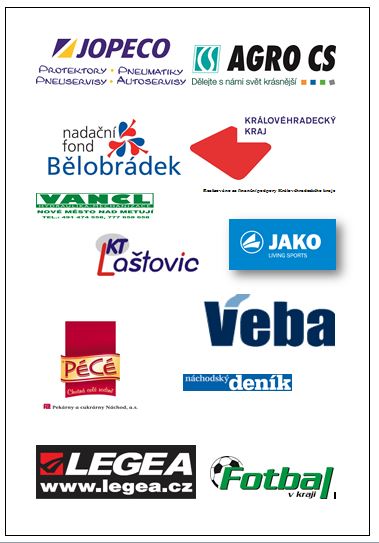 